INDICACIONES GENERALES:Leer detenidamente. Las niñas consignaran sus actividades diariamente en el cuaderno según el horario, como lo hacían en clase. fecha, agenda: tema y actividad.Las evidencias (fóticos del cuaderno, del libro, pantallazos o videos cortos) se enviarán por el correo adrianaholguin@campus.com.co o por el WhatsApp interno.SOLO CUANDO SEA ESTRICTAMENTE NECESARIO.les recomiendo realizar las actividades día a día para que las niñas no pierdan su rutina de clases y no se les vuelva más pesado hacerlo todo por ejemplo en un solo día, por ello me tome la molestia de enviarles un horario, sin embargo, ustedes tendrán la libertad mientras no sean clases virtuales de organizarlo de acuerdo a las dinámicas de su hogar.Las NOTAS dentro de esta guía son indicaciones de la realización de la actividad, esto NO tienen que consignarlas en el cuaderno.Tampoco se consignarán en los cuadernos las imágenes de la guía y textos largos (estos serán orientaciones a los temas y explicaciones para facilitar las actividades de quienes no puedan por algún motivo participar de las clases sincrónicas) Muchas gracias por su disposición y compromiso, recuerden que cualquier inquietud estaré disponible para ustedes en el HORARIO DE CLASE.                                                                                           DIOS LOS BENDIGAACTIVIDADES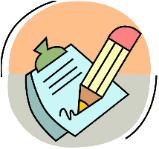 LUNES 10 DE AGOSTO8:00 a 9:00 am LENGUA CASTELLANA:AgendaTema: PLAN LECTORActividad:Clase virtual: lectura de nuestro libro: EL MAESTRO CIRUELA Comenzaremos la clase realizando la lectura del capítulo cuatro del libro:  “ Algo sonado”       Responde en tu cuaderno: ¿Qué le ocurrió a Cesar en la excursión?¿Qué ocurrió al final?Y si en realidad si hubieran salido ratones del cajón ¿qué crees que hubiera sucedido? ANTONIMOSCambia la “palabra clave” de cada frase por su antónima. El maestro Ciruela se sintió orgulloso de su tarea.	Víctor puso cara de impaciencia.	Marga puso cara de repugnancia.	El loro también se encontraba inquieto.	Teófanes tiró del cajón con suavidad.VAMOS A CONTAR HISTORIAS.Necesitáramos un dado.Lanza el dado:Observa el número que te ha salido ¿A qué personaje pertenece?Vuelve a lanzar el dado ¿En qué lugar ocurrirá la historia? Lanza nuevamente, este será el objeto o anima que usaras en tu historia.     Ahora sí, escribirás un cuento corto con el protagonista que te ha tocado, teniendo en cuenta que la acción deberá ocurrir en el lugar que te ha salido y con el objeto indicado. NOTA: Los cuentos los compartiremos el día de mañana en clase sincrónica. 10:30 a 11:30 MATEMÁTICASAgenda:Tema: MULTIPLICACIÓN     Actividad:Actividad en casa: Repasa multiplicación por dos y tres cifras.12:00 A 1:00 SOCIALESAgenda: Tema: COMITÉ DE CONVIVENCIA  Actividad:Clase virtual: FUNCIONES DEL COMITÉ DE MEDIACIÓN ESCOLAR.Identificar, documentar, analizar y resolver los conflictos que se presentan entre los miembros de la comunidad educativa.Liderar en los establecimientos educativos acciones que fomenten la convivencia, la construcción de ciudadanía, el ejercicio de los derechos humanos, sexuales y reproductivos y la prevención y mitigación de la violencia escolar entre los miembros de la comunidad educativa.Promover programas y actividades de convivencia y construcción de ciudadanía.Convocar un espacio de conciliación para la resolución de situaciones conflictivas que afectan la convivencia escolar por solicitud de cualquiera los miembros de la comunidad educativa.Activar la ruta de atención integral para la convivencia escolar frente a situaciones específicas de conflicto de acoso escolar conductas de riesgo de violencia relaciones sexuales y reproductivos que no pueden ser resueltos por el comité de acuerdo con lo establecido en el manual de convivencia.Para el desarrollo de estrategias destinadas a promover y evaluar la convivencia escolar el ejercicio de los Derechos Humanos sexuales y reproductivos.hacer seguimiento al cumplimiento de las disposiciones establecidas en el manual de convivencia.MARTES 11 DE AGOSTO8:00 a 9:00 am LENGUA CASTELLANA:Agenda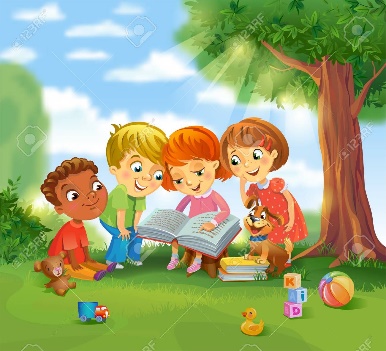 Tema: LECTURA ORALActividad:1. Clase virtual: Este día compartiremos los cuentos realizados el día de ayer en clase sincrónica.10:30 a 11:30 MATEMÁTICASAgenda:Tema: MULTIPLICACIÓN ABREVIADA     Actividad:1. Clase virtual: revisamos páginas 90 y 91 que han quedado pendientes en nuestra clase sincrónica del día jueves, aclaramos dudas de lo visto hasta ahora.12:00 A 1:00 SOCIALESAgenda: Tema:  LAS BURLAS Y LOS APODOS  Actividad:Actividad en casa: Consulta, ¿qué es un apodo? ¿Qué es una burla?¿tienes o te han puesto apodos alguna vez? ¿Alguna vez te han dicho un apodo para hacerte sentir mal?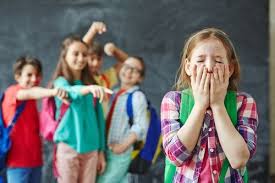 MIERCOLES 12 DE AGOSTO7:00 a 8:00 am MATEMÁTICAS Agenda:Tema: ActividadEn casa: Desarrolla las paginas 92 y 93 de tu libro de matemáticas; problemas de multiplicación abreviada, te servirán para repasar y realizar la evaluación del día de mañana. 10:30 a 11:30 am LENGUA CASTELLANA.AgendaTema: LENGUAJE NO VERBALActividad  En casa: desarrolla las páginas 52 y 53 de tu libro de lengua castellanaNOTA: Esta actividad estaba programada para el día jueves 6 de agosto, como tuvimos jornada pedagógica será retomada el día de hoy.12:00 a 1:00 CIENCIAS NATURALES Agenda Tema: MEZCLAS HOMOGÉNEAS Y HETEROGÉNEAS ActividadEn casa: observa el video: https://youtu.be/iHA_TEiG2hk Escribe el concepto en tu cuaderno:HOMOGÉNEAS: No se pueden distinguir sus componentes.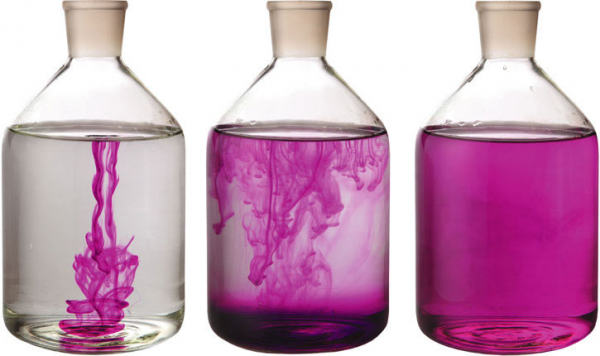 HETEROGÉNEAS: Sus componentes se pueden distinguir a simple vista. 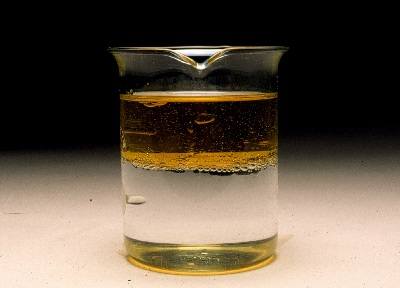 NOTA: MAÑANA retomaremos la clase del jueves 6 de agosto.Recuerden que para la clase necesitaras TU MEDIA MAÑANA1. Un limón partido a la mitad, dos cucharaditas de azúcar, un vaso con agua. 2. Una ensalada de frutas: pueden ser solo dos frutas picadas, si no quieres o no tienes la fruta puede ser cereales en un plato y un vaso de leche. JUEVES 13 DE AGOSTO9:30 a 10:30 am MATEMÁTICASAgendaTema: MULTIPLICACION POR DOS Y TRES CIFRAS, MULTIPLICACION ABREVIADA ActividadClase virtual: este día realizaremos evaluación de multiplicación. En la clase sincrónica de zoom se enviará el enlace de la evaluación y se desarrollará durante a clase10:30 a 11:30 am LENGUA CASTELLANAAgendaTema: TIEMPOS GRAMATICALES Actividad  En casa:  Escribe en tu cuaderno: dos oraciones en pasado, dos en presente y dos en futuro.Revisaremos la clase siguiente.12:00 a 1:00 pm CIENCIAS NATURALES             Agenda           Tema: MEZCLAS HOMOGÉNEAS Y HETEROGÉNEAS  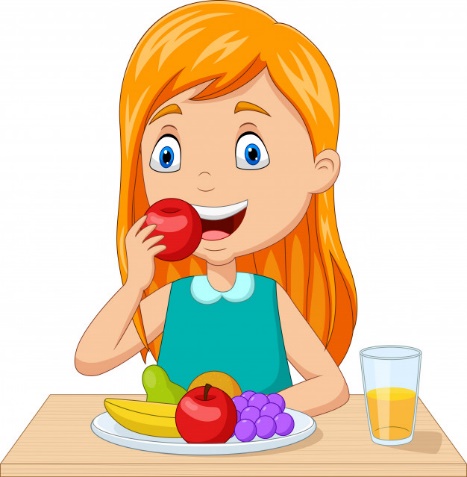       Actividad Clase virtual: compartiremos la media mañana, socializaremos Los conceptos consignados el día de ayer en el cuaderno, observaremos que son las mezclas homogéneas y heterogéneas, dibujaremos ejemplos. NOTA: No olvides los materiales (alimentos) que necesitas para la clase.VIERNES 14 DE AGOSTO7:00 a 8:00 am SOCIALESAgendaTema: LAS BURLAS Y LOS APODOS Actividad:1. En casa: Observa el video: https://youtu.be/QBGToF-VeycResponde en tu cuaderno:¿Qué reflexión te ha dejado la historia?¿ Si tu fueras e pajaro grande como te hunieras sentido? Te has burlado alguna vez de laguine cercano: familiar, amigo, compañero. Si tu respuesta ha sido afirmativa, escribe una pequeña nota de DISCULPA para esa persona. 8:00 a 9:00 am MATEMÁTICAS AgendaTema: CONGRUENCIA Y SEMEJANZA Actividad En casa: aproximación al tema OBSERVA EL VIDEO:  Congruencia: https://youtu.be/Y37rNwZ_aGcSemejanza: https://youtu.be/4MxChkgm370Congruente y semejante: https://youtu.be/21chtGH06MMSegún la explicación dada en los videos dibuja en tu cuaderno dos objetos de casa congruentes, y dos semejantes.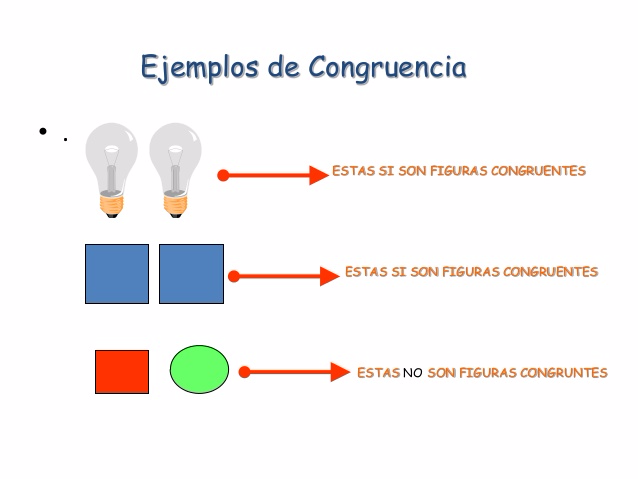 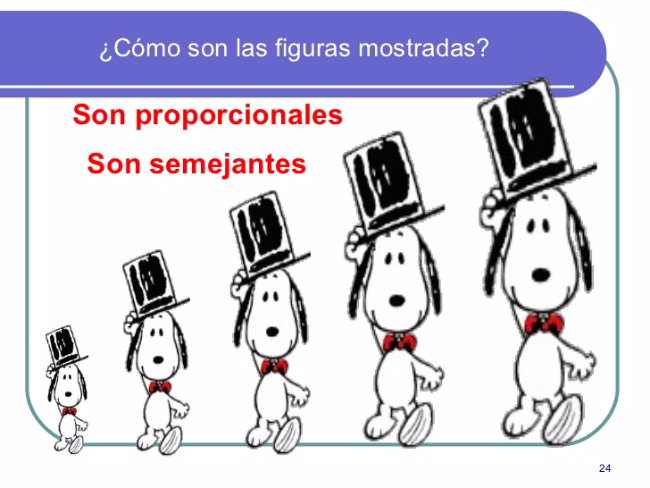 10:30 a 11:30 am CIENCIAS NATURALES.AgendaTema:  SUSTANCIAS Y MEZCLAS Actividad Clase virtual: Juego y taller de profundización de conceptos y aclaración de dudas. 12:00 a 1:00 pm ARTÍSTICA AgendaTema: COLLAGEActividad Clase virtual: Para nuestra clase de hoy necesitaremos: papel globo del color que quieras, si no tienes papel globo revistas, una hoja de acetato, también te servirá una radiografía vieja que tengan en casa, una vasija plástica, agua y colbón.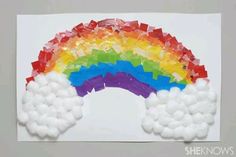 PARA TENER EN CUENTALAS EVIDENCIAS a enviar son las especificadas a continuación.EVIDENCIAS DE LA SEMANA: LUNES:Plan lector de lengua castellana: el maestro ciruela, capitulo cuatro.MARTES: Sociales: consultas burlas y apodos  MIERCOLES:Matemáticas: páginas 92 y 93 desarrolladas en casa.Lengua paginas 52 y 53 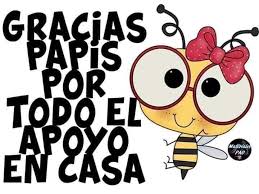            JUEVES: Lengua castellana: oraciones VIERNES:Sociales: Apodos y burlas.Ciencias: taller de sustancias y mezclas desarrollada en clase sincrónica.Matemáticas: dibujos de objetos.COLEGIO EMILIA RIQUELMEGuía de actividades en casa.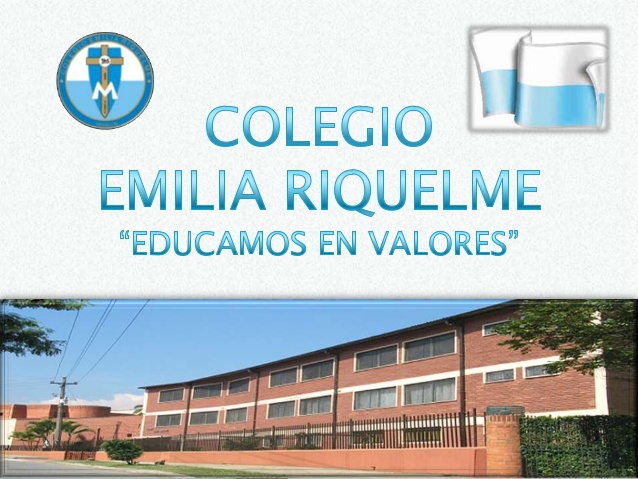 Grado: TERCEROAREAS: Lengua castellana, matemáticas, ciencias naturales, sociales y artística.AREAS: Lengua castellana, matemáticas, ciencias naturales, sociales y artística.SEMANA DEL 10 AL 14 DE AGOSTOSEMANA DEL 10 AL 14 DE AGOSTOSEMANA DEL 10 AL 14 DE AGOSTOSEMANA DEL 10 AL 14 DE AGOSTOSEMANA DEL 10 AL 14 DE AGOSTOSEMANA DEL 10 AL 14 DE AGOSTOSEMANA DEL 10 AL 14 DE AGOSTOSEMANA DEL 10 AL 14 DE AGOSTOHoras Horas Lunes Martes Miércoles Jueves Viernes Viernes 7 a 87 a 8Matemáticas:Actividad en casa:Páginas 92 y 93Sociales:Actividad en casa:Burlas y apodos Sociales:Actividad en casa:Burlas y apodos 8 a 9 8 a 9 Lengua castellanaClase virtual:Plan lectorLengua castellanaClase virtual:Lectura oralMatemáticas:Actividad en casa:Matemáticas:Actividad en casa:DESCANSO (desayuno)DESCANSO (desayuno)DESCANSO (desayuno)DESCANSO (desayuno)DESCANSO (desayuno)DESCANSO (desayuno)DESCANSO (desayuno)DESCANSO (desayuno)9:30 a 10:309:30 a 10:30MatemáticasActividad en casa: Repaso de multiplicación Matemáticas Clase virtual:Evaluación  de multiplicación 10:30 a 11:3010:30 a 11:30MatemáticasClase Virtual:Revisión de paginasAclaración de dudas Lengua castellanaActividad en casa:Páginas 52 y 53Lengua castellana  Ciencias naturales:Clase virtual:Taller de repaso   Ciencias naturales:Clase virtual:Taller de repaso DESCANSO (media mañana o almuerzo) DESCANSO (media mañana o almuerzo) DESCANSO (media mañana o almuerzo) DESCANSO (media mañana o almuerzo) DESCANSO (media mañana o almuerzo) DESCANSO (media mañana o almuerzo) DESCANSO (media mañana o almuerzo) DESCANSO (media mañana o almuerzo) 12 a 1 Sociales:Clase virtual:Funciones del comité Sociales:Clase virtual:Funciones del comité SocialesActividad en casa:Apodos y burlas Ciencias:Actividad en casa:Mezclas homogéneas y heterogéneas Ciencias:Clase virtual: Mezclas homogéneas y heterogéneasMedia mañanaCiencias:Clase virtual: Mezclas homogéneas y heterogéneasMedia mañanaArtística Collage1. El maestro ciruela2. Mari luz3. Cesar4. Hugo5. Lucas6. Naty1. Playa2. Bosque3. Colegio4. Biblioteca 5. Teatro6. Montañas1. Baúl 2. Ratón3. Libro mágico4. Rana5. Helicóptero6. Tesoro oculto